SCHOOL/ORGANIZATION APPLICATION – Motorcycle Skills Test Waiver Program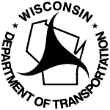 Wisconsin Department of TransportationMV3573        3/2019        Ch. 343.16 Wis. Stats.See Required Instructor Information next page (2)SCHOOL/ORGANIZATION APPLICATION – Motorcycle Skills Test Waiver Program (continued)Wisconsin Department of Transportation        MV3573A copy of the original Motorcycle Safety Foundation (MSF) RERP 
site letter must be attached to this application.A copy of the original Motorcycle Safety Foundation (MSF) RERP 
site letter must be attached to this application.A copy of the original Motorcycle Safety Foundation (MSF) RERP 
site letter must be attached to this application.A copy of the original Motorcycle Safety Foundation (MSF) RERP 
site letter must be attached to this application.A copy of the original Motorcycle Safety Foundation (MSF) RERP 
site letter must be attached to this application.A copy of the original Motorcycle Safety Foundation (MSF) RERP 
site letter must be attached to this application.A copy of the original Motorcycle Safety Foundation (MSF) RERP 
site letter must be attached to this application.A copy of the original Motorcycle Safety Foundation (MSF) RERP 
site letter must be attached to this application.A copy of the original Motorcycle Safety Foundation (MSF) RERP 
site letter must be attached to this application.MotorcycleSafety@dot.wi.govMotorcycleSafety@dot.wi.govMotorcycleSafety@dot.wi.govMotorcycleSafety@dot.wi.govApplication Type Original 	 Renewal	 Change	 ReinstatementApplication Type Original 	 Renewal	 Change	 ReinstatementApplication Type Original 	 Renewal	 Change	 ReinstatementApplication Type Original 	 Renewal	 Change	 ReinstatementApplication Type Original 	 Renewal	 Change	 ReinstatementApplication Type Original 	 Renewal	 Change	 ReinstatementApplication Type Original 	 Renewal	 Change	 ReinstatementApplication Type Original 	 Renewal	 Change	 ReinstatementApplication Type Original 	 Renewal	 Change	 ReinstatementApplication Type Original 	 Renewal	 Change	 ReinstatementApplication Type Original 	 Renewal	 Change	 ReinstatementApplication Type Original 	 Renewal	 Change	 ReinstatementApplication Type Original 	 Renewal	 Change	 ReinstatementApplication Type Original 	 Renewal	 Change	 ReinstatementApplication Date (m/d/yyyy)Application Date (m/d/yyyy)Application Date (m/d/yyyy)School/Organization Name (exactly as it appears on license)School/Organization Name (exactly as it appears on license)School/Organization Name (exactly as it appears on license)School/Organization Name (exactly as it appears on license)School/Organization Name (exactly as it appears on license)School/Organization Name (exactly as it appears on license)School/Organization Name (exactly as it appears on license)School/Organization Name (exactly as it appears on license)School/Organization Name (exactly as it appears on license)School/Organization Name (exactly as it appears on license)School/Organization Name (exactly as it appears on license)School/Organization Name (exactly as it appears on license)School/Organization Name (exactly as it appears on license)School/Organization Name (exactly as it appears on license)School/Organization Name (exactly as it appears on license)School/Organization Name (exactly as it appears on license)School/Organization Name (exactly as it appears on license)Address, City, State, ZIP CodeAddress, City, State, ZIP CodeAddress, City, State, ZIP CodeAddress, City, State, ZIP CodeAddress, City, State, ZIP CodeAddress, City, State, ZIP CodeAddress, City, State, ZIP CodeAddress, City, State, ZIP CodeAddress, City, State, ZIP CodeAddress, City, State, ZIP CodeAddress, City, State, ZIP CodeAddress, City, State, ZIP CodeAddress, City, State, ZIP CodeAddress, City, State, ZIP CodeAddress, City, State, ZIP CodeAddress, City, State, ZIP CodeAddress, City, State, ZIP CodeSpecial Mailing Address (if different from above)Special Mailing Address (if different from above)Special Mailing Address (if different from above)Special Mailing Address (if different from above)Special Mailing Address (if different from above)Special Mailing Address (if different from above)Special Mailing Address (if different from above)Special Mailing Address (if different from above)Special Mailing Address (if different from above)Special Mailing Address (if different from above)Special Mailing Address (if different from above)Special Mailing Address (if different from above)Special Mailing Address (if different from above)Special Mailing Address (if different from above)Special Mailing Address (if different from above)Special Mailing Address (if different from above)Special Mailing Address (if different from above)*MSF RERP Site Approval Number*MSF RERP Site Approval Number*MSF RERP Site Approval Number*MSF RERP Site Approval Number*MSF RERP Site Approval Number*MSF RERP Site Approval Number*MSF RERP Site Approval NumberAuthorization Date (m/d/yyyy)Authorization Date (m/d/yyyy)Authorization Date (m/d/yyyy)Authorization Date (m/d/yyyy)Authorization Date (m/d/yyyy)Authorization Date (m/d/yyyy)Authorization Date (m/d/yyyy)Authorization Date (m/d/yyyy)Authorization Date (m/d/yyyy)Authorization Date (m/d/yyyy)Course(s) you are certified by MSF/WMSP to instruct (check all that apply) BRC    3WBRC    BRC 2    ARC    UBBRCCourse(s) you are certified by MSF/WMSP to instruct (check all that apply) BRC    3WBRC    BRC 2    ARC    UBBRCCourse(s) you are certified by MSF/WMSP to instruct (check all that apply) BRC    3WBRC    BRC 2    ARC    UBBRCCourse(s) you are certified by MSF/WMSP to instruct (check all that apply) BRC    3WBRC    BRC 2    ARC    UBBRCCourse(s) you are certified by MSF/WMSP to instruct (check all that apply) BRC    3WBRC    BRC 2    ARC    UBBRCCourse(s) you are certified by MSF/WMSP to instruct (check all that apply) BRC    3WBRC    BRC 2    ARC    UBBRCCourse(s) you are certified by MSF/WMSP to instruct (check all that apply) BRC    3WBRC    BRC 2    ARC    UBBRCCourse(s) you are certified by MSF/WMSP to instruct (check all that apply) BRC    3WBRC    BRC 2    ARC    UBBRCCourse(s) you are certified by MSF/WMSP to instruct (check all that apply) BRC    3WBRC    BRC 2    ARC    UBBRCCourse(s) you are certified by MSF/WMSP to instruct (check all that apply) BRC    3WBRC    BRC 2    ARC    UBBRCCourse(s) you are certified by MSF/WMSP to instruct (check all that apply) BRC    3WBRC    BRC 2    ARC    UBBRCCourse(s) you are certified by MSF/WMSP to instruct (check all that apply) BRC    3WBRC    BRC 2    ARC    UBBRCCourse(s) you are certified by MSF/WMSP to instruct (check all that apply) BRC    3WBRC    BRC 2    ARC    UBBRCCourse(s) you are certified by MSF/WMSP to instruct (check all that apply) BRC    3WBRC    BRC 2    ARC    UBBRCCourse(s) you are certified by MSF/WMSP to instruct (check all that apply) BRC    3WBRC    BRC 2    ARC    UBBRCCourse(s) you are certified by MSF/WMSP to instruct (check all that apply) BRC    3WBRC    BRC 2    ARC    UBBRCCourse(s) you are certified by MSF/WMSP to instruct (check all that apply) BRC    3WBRC    BRC 2    ARC    UBBRCBusiness (Area Code) Telephone Number / Ext.Business (Area Code) Telephone Number / Ext.Business (Area Code) Telephone Number / Ext.Business (Area Code) Telephone Number / Ext.Business (Area Code) Telephone Number / Ext.Business (Area Code) Telephone Number / Ext.Business Business Business Business Business Business Business Business Business Business Business Owner/Manager/Coordinator (O/M/C) NameOwner/Manager/Coordinator (O/M/C) NameOwner/Manager/Coordinator (O/M/C) NameOwner/Manager/Coordinator (O/M/C) NameOwner/Manager/Coordinator (O/M/C) NameOwner/Manager/Coordinator (O/M/C) NameO/M/C Email AddressO/M/C Email AddressO/M/C Email AddressO/M/C Email AddressO/M/C Email AddressO/M/C Email AddressO/M/C Email AddressO/M/C Email AddressO/M/C Email AddressO/M/C Email AddressO/M/C Email AddressO/M/C Telephone Number / Ext.O/M/C Telephone Number / Ext.O/M/C Telephone Number / Ext.O/M/C Telephone Number / Ext.O/M/C O/M/C O/M/C O/M/C O/M/C O/M/C O/M/C O/M/C Cell NumberO/M/C Cell NumberO/M/C Cell NumberO/M/C Cell NumberO/M/C Cell NumberO/M/C Cell NumberSupport Staff NameSupport Staff NameSupport Staff NameSupport Staff NameSupport Staff NameSupport Staff NameSupport Staff Email AddressSupport Staff Email AddressSupport Staff Email AddressSupport Staff Email AddressSupport Staff Email AddressSupport Staff Email AddressSupport Staff Email AddressSupport Staff Email AddressSupport Staff Email AddressSupport Staff Email AddressSupport Staff Email AddressSupport Staff Telephone Number / Ext.Support Staff Telephone Number / Ext.Support Staff Telephone Number / Ext.Support Staff Telephone Number / Ext.Support Staff Support Staff Support Staff Support Staff Support Staff Support Staff Support Staff Support Staff Cell NumberSupport Staff Cell NumberSupport Staff Cell NumberSupport Staff Cell NumberSupport Staff Cell NumberSupport Staff Cell NumberLead Instructor NameLead Instructor NameLead Instructor NameLead Instructor NameLead Instructor NameLead Instructor NameLead Instructor Email AddressLead Instructor Email AddressLead Instructor Email AddressLead Instructor Email AddressLead Instructor Email AddressLead Instructor Email AddressLead Instructor Email AddressLead Instructor Email AddressLead Instructor Email AddressLead Instructor Email AddressLead Instructor Email AddressLead Instructor Telephone Number / Ext.Lead Instructor Telephone Number / Ext.Lead Instructor Telephone Number / Ext.Lead Instructor Telephone Number / Ext.Lead Instructor Lead Instructor Lead Instructor Lead Instructor Lead Instructor Lead Instructor Lead Instructor Lead Instructor Cell NumberLead Instructor Cell NumberLead Instructor Cell NumberLead Instructor Cell NumberLead Instructor Cell NumberLead Instructor Cell NumberIn accordance with Trans. 129.21(1)(a) and (c), a commercial rider education school shall maintain insurance. Please complete the following insurance information.In accordance with Trans. 129.21(1)(a) and (c), a commercial rider education school shall maintain insurance. Please complete the following insurance information.In accordance with Trans. 129.21(1)(a) and (c), a commercial rider education school shall maintain insurance. Please complete the following insurance information.In accordance with Trans. 129.21(1)(a) and (c), a commercial rider education school shall maintain insurance. Please complete the following insurance information.In accordance with Trans. 129.21(1)(a) and (c), a commercial rider education school shall maintain insurance. Please complete the following insurance information.In accordance with Trans. 129.21(1)(a) and (c), a commercial rider education school shall maintain insurance. Please complete the following insurance information.In accordance with Trans. 129.21(1)(a) and (c), a commercial rider education school shall maintain insurance. Please complete the following insurance information.In accordance with Trans. 129.21(1)(a) and (c), a commercial rider education school shall maintain insurance. Please complete the following insurance information.In accordance with Trans. 129.21(1)(a) and (c), a commercial rider education school shall maintain insurance. Please complete the following insurance information.In accordance with Trans. 129.21(1)(a) and (c), a commercial rider education school shall maintain insurance. Please complete the following insurance information.In accordance with Trans. 129.21(1)(a) and (c), a commercial rider education school shall maintain insurance. Please complete the following insurance information.In accordance with Trans. 129.21(1)(a) and (c), a commercial rider education school shall maintain insurance. Please complete the following insurance information.In accordance with Trans. 129.21(1)(a) and (c), a commercial rider education school shall maintain insurance. Please complete the following insurance information.In accordance with Trans. 129.21(1)(a) and (c), a commercial rider education school shall maintain insurance. Please complete the following insurance information.In accordance with Trans. 129.21(1)(a) and (c), a commercial rider education school shall maintain insurance. Please complete the following insurance information.In accordance with Trans. 129.21(1)(a) and (c), a commercial rider education school shall maintain insurance. Please complete the following insurance information.In accordance with Trans. 129.21(1)(a) and (c), a commercial rider education school shall maintain insurance. Please complete the following insurance information.Name of Insurance CompanyName of Insurance CompanyName of Insurance CompanyName of Insurance CompanyName of Insurance CompanyName of Insurance CompanyName of Insurance CompanyName of Insurance CompanyName of Insurance CompanyName of Insurance CompanyPolicy Effective DatePolicy Effective DatePolicy Effective DatePolicy Effective DatePolicy Effective DatePolicy Expiration DatePolicy Expiration DateIn accordance with Trans 129.21(2) and/or (4), a commercial rider education school shall maintain either obtain and maintain a valid surety bond or provide an acceptable alternative.In accordance with Trans 129.21(2) and/or (4), a commercial rider education school shall maintain either obtain and maintain a valid surety bond or provide an acceptable alternative.In accordance with Trans 129.21(2) and/or (4), a commercial rider education school shall maintain either obtain and maintain a valid surety bond or provide an acceptable alternative.In accordance with Trans 129.21(2) and/or (4), a commercial rider education school shall maintain either obtain and maintain a valid surety bond or provide an acceptable alternative.In accordance with Trans 129.21(2) and/or (4), a commercial rider education school shall maintain either obtain and maintain a valid surety bond or provide an acceptable alternative.In accordance with Trans 129.21(2) and/or (4), a commercial rider education school shall maintain either obtain and maintain a valid surety bond or provide an acceptable alternative.In accordance with Trans 129.21(2) and/or (4), a commercial rider education school shall maintain either obtain and maintain a valid surety bond or provide an acceptable alternative.In accordance with Trans 129.21(2) and/or (4), a commercial rider education school shall maintain either obtain and maintain a valid surety bond or provide an acceptable alternative.In accordance with Trans 129.21(2) and/or (4), a commercial rider education school shall maintain either obtain and maintain a valid surety bond or provide an acceptable alternative.In accordance with Trans 129.21(2) and/or (4), a commercial rider education school shall maintain either obtain and maintain a valid surety bond or provide an acceptable alternative.In accordance with Trans 129.21(2) and/or (4), a commercial rider education school shall maintain either obtain and maintain a valid surety bond or provide an acceptable alternative.In accordance with Trans 129.21(2) and/or (4), a commercial rider education school shall maintain either obtain and maintain a valid surety bond or provide an acceptable alternative.In accordance with Trans 129.21(2) and/or (4), a commercial rider education school shall maintain either obtain and maintain a valid surety bond or provide an acceptable alternative.In accordance with Trans 129.21(2) and/or (4), a commercial rider education school shall maintain either obtain and maintain a valid surety bond or provide an acceptable alternative.In accordance with Trans 129.21(2) and/or (4), a commercial rider education school shall maintain either obtain and maintain a valid surety bond or provide an acceptable alternative.In accordance with Trans 129.21(2) and/or (4), a commercial rider education school shall maintain either obtain and maintain a valid surety bond or provide an acceptable alternative.In accordance with Trans 129.21(2) and/or (4), a commercial rider education school shall maintain either obtain and maintain a valid surety bond or provide an acceptable alternative.Name of Bond CompanyName of Bond CompanyName of Bond CompanyName of Bond CompanyName of Bond CompanyName of Bond CompanyName of Bond CompanyName of Bond Company Continuous Bond Continuous BondPolicy Effective DatePolicy Effective DatePolicy Effective DatePolicy Effective DatePolicy Effective DatePolicy Expiration DatePolicy Expiration Date0–300 Completion Slips Signed 
(in the prior period)       $20,000 Bond0–300 Completion Slips Signed 
(in the prior period)       $20,000 Bond0–300 Completion Slips Signed 
(in the prior period)       $20,000 Bond301–1100 Completion Slips Signed 
(in the prior period)       $30,000 Bond301–1100 Completion Slips Signed 
(in the prior period)       $30,000 Bond301–1100 Completion Slips Signed 
(in the prior period)       $30,000 Bond301–1100 Completion Slips Signed 
(in the prior period)       $30,000 Bond301–1100 Completion Slips Signed 
(in the prior period)       $30,000 Bond301–1100 Completion Slips Signed 
(in the prior period)       $30,000 Bond301–1100 Completion Slips Signed 
(in the prior period)       $30,000 Bond1100+ Completion Slips Signed 
(in the prior period)       $40,000 Bond1100+ Completion Slips Signed 
(in the prior period)       $40,000 Bond1100+ Completion Slips Signed 
(in the prior period)       $40,000 Bond1100+ Completion Slips Signed 
(in the prior period)       $40,000 Bond1100+ Completion Slips Signed 
(in the prior period)       $40,000 Bond1100+ Completion Slips Signed 
(in the prior period)       $40,000 Bond1100+ Completion Slips Signed 
(in the prior period)       $40,000 BondThoroughly complete the following based on the location/ranges and the courses that are offered at each (attach additional paper if needed).Thoroughly complete the following based on the location/ranges and the courses that are offered at each (attach additional paper if needed).Thoroughly complete the following based on the location/ranges and the courses that are offered at each (attach additional paper if needed).Thoroughly complete the following based on the location/ranges and the courses that are offered at each (attach additional paper if needed).Thoroughly complete the following based on the location/ranges and the courses that are offered at each (attach additional paper if needed).Thoroughly complete the following based on the location/ranges and the courses that are offered at each (attach additional paper if needed).Thoroughly complete the following based on the location/ranges and the courses that are offered at each (attach additional paper if needed).Thoroughly complete the following based on the location/ranges and the courses that are offered at each (attach additional paper if needed).Thoroughly complete the following based on the location/ranges and the courses that are offered at each (attach additional paper if needed).Thoroughly complete the following based on the location/ranges and the courses that are offered at each (attach additional paper if needed).Thoroughly complete the following based on the location/ranges and the courses that are offered at each (attach additional paper if needed).Thoroughly complete the following based on the location/ranges and the courses that are offered at each (attach additional paper if needed).Thoroughly complete the following based on the location/ranges and the courses that are offered at each (attach additional paper if needed).Thoroughly complete the following based on the location/ranges and the courses that are offered at each (attach additional paper if needed).Thoroughly complete the following based on the location/ranges and the courses that are offered at each (attach additional paper if needed).Thoroughly complete the following based on the location/ranges and the courses that are offered at each (attach additional paper if needed).Thoroughly complete the following based on the location/ranges and the courses that are offered at each (attach additional paper if needed).1.Site NumberAddressAddressAddressCityCityCityCityCityCityCityZIP CodeZIP CodeZIP Code Yes, Classroom is at this location1. BRC   3WBRC   BRC 2   ARC   UBBRC BRC   3WBRC   BRC 2   ARC   UBBRC BRC   3WBRC   BRC 2   ARC   UBBRC BRC   3WBRC   BRC 2   ARC   UBBRC BRC   3WBRC   BRC 2   ARC   UBBRC BRC   3WBRC   BRC 2   ARC   UBBRC BRC   3WBRC   BRC 2   ARC   UBBRC BRC   3WBRC   BRC 2   ARC   UBBRC BRC   3WBRC   BRC 2   ARC   UBBRC BRC   3WBRC   BRC 2   ARC   UBBRC BRC   3WBRC   BRC 2   ARC   UBBRC BRC   3WBRC   BRC 2   ARC   UBBRC BRC   3WBRC   BRC 2   ARC   UBBRC BRC   3WBRC   BRC 2   ARC   UBBRC BRC   3WBRC   BRC 2   ARC   UBBRC2.Site NumberAddressAddressAddressCityCityCityCityCityCityCityZIP CodeZIP CodeZIP Code Yes, Classroom is at this location2. BRC   3WBRC   BRC 2   ARC   UBBRC BRC   3WBRC   BRC 2   ARC   UBBRC BRC   3WBRC   BRC 2   ARC   UBBRC BRC   3WBRC   BRC 2   ARC   UBBRC BRC   3WBRC   BRC 2   ARC   UBBRC BRC   3WBRC   BRC 2   ARC   UBBRC BRC   3WBRC   BRC 2   ARC   UBBRC BRC   3WBRC   BRC 2   ARC   UBBRC BRC   3WBRC   BRC 2   ARC   UBBRC BRC   3WBRC   BRC 2   ARC   UBBRC BRC   3WBRC   BRC 2   ARC   UBBRC BRC   3WBRC   BRC 2   ARC   UBBRC BRC   3WBRC   BRC 2   ARC   UBBRC BRC   3WBRC   BRC 2   ARC   UBBRC BRC   3WBRC   BRC 2   ARC   UBBRC3.Site NumberAddressAddressAddressCityCityCityCityCityCityCityZIP CodeZIP CodeZIP Code Yes, Classroom is at this location3. BRC   3WBRC   BRC 2   ARC   UBBRC BRC   3WBRC   BRC 2   ARC   UBBRC BRC   3WBRC   BRC 2   ARC   UBBRC BRC   3WBRC   BRC 2   ARC   UBBRC BRC   3WBRC   BRC 2   ARC   UBBRC BRC   3WBRC   BRC 2   ARC   UBBRC BRC   3WBRC   BRC 2   ARC   UBBRC BRC   3WBRC   BRC 2   ARC   UBBRC BRC   3WBRC   BRC 2   ARC   UBBRC BRC   3WBRC   BRC 2   ARC   UBBRC BRC   3WBRC   BRC 2   ARC   UBBRC BRC   3WBRC   BRC 2   ARC   UBBRC BRC   3WBRC   BRC 2   ARC   UBBRC BRC   3WBRC   BRC 2   ARC   UBBRC BRC   3WBRC   BRC 2   ARC   UBBRC4.Site NumberAddressAddressAddressCityCityCityCityCityCityCityZIP CodeZIP CodeZIP Code Yes, Classroom is at this location4. BRC   3WBRC   BRC 2   ARC   UBBRC BRC   3WBRC   BRC 2   ARC   UBBRC BRC   3WBRC   BRC 2   ARC   UBBRC BRC   3WBRC   BRC 2   ARC   UBBRC BRC   3WBRC   BRC 2   ARC   UBBRC BRC   3WBRC   BRC 2   ARC   UBBRC BRC   3WBRC   BRC 2   ARC   UBBRC BRC   3WBRC   BRC 2   ARC   UBBRC BRC   3WBRC   BRC 2   ARC   UBBRC BRC   3WBRC   BRC 2   ARC   UBBRC BRC   3WBRC   BRC 2   ARC   UBBRC BRC   3WBRC   BRC 2   ARC   UBBRC BRC   3WBRC   BRC 2   ARC   UBBRC BRC   3WBRC   BRC 2   ARC   UBBRC BRC   3WBRC   BRC 2   ARC   UBBRC5.Site NumberAddressAddressAddressCityCityCityCityCityCityCityZIP CodeZIP CodeZIP Code Yes, Classroom is at this location5. BRC   3WBRC   BRC 2   ARC   UBBRC BRC   3WBRC   BRC 2   ARC   UBBRC BRC   3WBRC   BRC 2   ARC   UBBRC BRC   3WBRC   BRC 2   ARC   UBBRC BRC   3WBRC   BRC 2   ARC   UBBRC BRC   3WBRC   BRC 2   ARC   UBBRC BRC   3WBRC   BRC 2   ARC   UBBRC BRC   3WBRC   BRC 2   ARC   UBBRC BRC   3WBRC   BRC 2   ARC   UBBRC BRC   3WBRC   BRC 2   ARC   UBBRC BRC   3WBRC   BRC 2   ARC   UBBRC BRC   3WBRC   BRC 2   ARC   UBBRC BRC   3WBRC   BRC 2   ARC   UBBRC BRC   3WBRC   BRC 2   ARC   UBBRC BRC   3WBRC   BRC 2   ARC   UBBRCThe school/organization named on this document:Requests authorization to participate in the Motorcycle Skills Test Waiver program as authorized by ss.343.16 (2)(cm) Wis. Stats. 
and interpreted in Trans 129, Wis. Admin. Code 129;Agrees to conform to all provisions of Trans 129.The school/organization named on this document:Requests authorization to participate in the Motorcycle Skills Test Waiver program as authorized by ss.343.16 (2)(cm) Wis. Stats. 
and interpreted in Trans 129, Wis. Admin. Code 129;Agrees to conform to all provisions of Trans 129.The school/organization named on this document:Requests authorization to participate in the Motorcycle Skills Test Waiver program as authorized by ss.343.16 (2)(cm) Wis. Stats. 
and interpreted in Trans 129, Wis. Admin. Code 129;Agrees to conform to all provisions of Trans 129.X (Authorized Representative – Print Name)  (Authorized Representative Signature)(Authorized Representative – Print Title)(Date Signed – m/d/yyyy)1RiderCoach Name:      RiderCoach Name:      Instructor Number:      1Site #:         Course instructed at this site:  BRC   3WBRC   BRC 2   ARC   UBBRCCourse instructed at this site:  BRC   3WBRC   BRC 2   ARC   UBBRC1Site #:         Course instructed at this site:  BRC   3WBRC   BRC 2   ARC   UBBRCCourse instructed at this site:  BRC   3WBRC   BRC 2   ARC   UBBRC1Site #:         Course instructed at this site:  BRC   3WBRC   BRC 2   ARC   UBBRCCourse instructed at this site:  BRC   3WBRC   BRC 2   ARC   UBBRC1Site #:         Course instructed at this site:  BRC   3WBRC   BRC 2   ARC   UBBRCCourse instructed at this site:  BRC   3WBRC   BRC 2   ARC   UBBRC2RiderCoach Name:      RiderCoach Name:      Instructor Number:      2Site #:         Course instructed at this site:  BRC   3WBRC   BRC 2   ARC   UBBRCCourse instructed at this site:  BRC   3WBRC   BRC 2   ARC   UBBRC2Site #:         Course instructed at this site:  BRC   3WBRC   BRC 2   ARC   UBBRCCourse instructed at this site:  BRC   3WBRC   BRC 2   ARC   UBBRC2Site #:         Course instructed at this site:  BRC   3WBRC   BRC 2   ARC   UBBRCCourse instructed at this site:  BRC   3WBRC   BRC 2   ARC   UBBRC2Site #:         Course instructed at this site:  BRC   3WBRC   BRC 2   ARC   UBBRCCourse instructed at this site:  BRC   3WBRC   BRC 2   ARC   UBBRC3RiderCoach Name:      RiderCoach Name:      Instructor Number:      3Site #:         Course instructed at this site:  BRC   3WBRC   BRC 2   ARC   UBBRCCourse instructed at this site:  BRC   3WBRC   BRC 2   ARC   UBBRC3Site #:         Course instructed at this site:  BRC   3WBRC   BRC 2   ARC   UBBRCCourse instructed at this site:  BRC   3WBRC   BRC 2   ARC   UBBRC3Site #:         Course instructed at this site:  BRC   3WBRC   BRC 2   ARC   UBBRCCourse instructed at this site:  BRC   3WBRC   BRC 2   ARC   UBBRC3Site #:         Course instructed at this site:  BRC   3WBRC   BRC 2   ARC   UBBRCCourse instructed at this site:  BRC   3WBRC   BRC 2   ARC   UBBRC4RiderCoach Name:      RiderCoach Name:      Instructor Number:      4Site #:         Course instructed at this site:  BRC   3WBRC   BRC 2   ARC   UBBRCCourse instructed at this site:  BRC   3WBRC   BRC 2   ARC   UBBRC4Site #:         Course instructed at this site:  BRC   3WBRC   BRC 2   ARC   UBBRCCourse instructed at this site:  BRC   3WBRC   BRC 2   ARC   UBBRC4Site #:         Course instructed at this site:  BRC   3WBRC   BRC 2   ARC   UBBRCCourse instructed at this site:  BRC   3WBRC   BRC 2   ARC   UBBRC4Site #:         Course instructed at this site:  BRC   3WBRC   BRC 2   ARC   UBBRCCourse instructed at this site:  BRC   3WBRC   BRC 2   ARC   UBBRC5RiderCoach Name:      RiderCoach Name:      Instructor Number:      5Site #:         Course instructed at this site:  BRC   3WBRC   BRC 2   ARC   UBBRCCourse instructed at this site:  BRC   3WBRC   BRC 2   ARC   UBBRC5Site #:         Course instructed at this site:  BRC   3WBRC   BRC 2   ARC   UBBRCCourse instructed at this site:  BRC   3WBRC   BRC 2   ARC   UBBRC5Site #:         Course instructed at this site:  BRC   3WBRC   BRC 2   ARC   UBBRCCourse instructed at this site:  BRC   3WBRC   BRC 2   ARC   UBBRC5Site #:         Course instructed at this site:  BRC   3WBRC   BRC 2   ARC   UBBRCCourse instructed at this site:  BRC   3WBRC   BRC 2   ARC   UBBRC6RiderCoach Name:      RiderCoach Name:      Instructor Number:      6Site #:         Course instructed at this site:  BRC   3WBRC   BRC 2   ARC   UBBRCCourse instructed at this site:  BRC   3WBRC   BRC 2   ARC   UBBRC6Site #:         Course instructed at this site:  BRC   3WBRC   BRC 2   ARC   UBBRCCourse instructed at this site:  BRC   3WBRC   BRC 2   ARC   UBBRC6Site #:         Course instructed at this site:  BRC   3WBRC   BRC 2   ARC   UBBRCCourse instructed at this site:  BRC   3WBRC   BRC 2   ARC   UBBRC6Site #:         Course instructed at this site:  BRC   3WBRC   BRC 2   ARC   UBBRCCourse instructed at this site:  BRC   3WBRC   BRC 2   ARC   UBBRC7RiderCoach Name:      RiderCoach Name:      Instructor Number:      7Site #:         Course instructed at this site:  BRC   3WBRC   BRC 2   ARC   UBBRCCourse instructed at this site:  BRC   3WBRC   BRC 2   ARC   UBBRC7Site #:         Course instructed at this site:  BRC   3WBRC   BRC 2   ARC   UBBRCCourse instructed at this site:  BRC   3WBRC   BRC 2   ARC   UBBRC7Site #:         Course instructed at this site:  BRC   3WBRC   BRC 2   ARC   UBBRCCourse instructed at this site:  BRC   3WBRC   BRC 2   ARC   UBBRC7Site #:         Course instructed at this site:  BRC   3WBRC   BRC 2   ARC   UBBRCCourse instructed at this site:  BRC   3WBRC   BRC 2   ARC   UBBRC8RiderCoach Name:      RiderCoach Name:      Instructor Number:      8Site #:         Course instructed at this site:  BRC   3WBRC   BRC 2   ARC   UBBRCCourse instructed at this site:  BRC   3WBRC   BRC 2   ARC   UBBRC8Site #:         Course instructed at this site:  BRC   3WBRC   BRC 2   ARC   UBBRCCourse instructed at this site:  BRC   3WBRC   BRC 2   ARC   UBBRC8Site #:         Course instructed at this site:  BRC   3WBRC   BRC 2   ARC   UBBRCCourse instructed at this site:  BRC   3WBRC   BRC 2   ARC   UBBRC8Site #:         Course instructed at this site:  BRC   3WBRC   BRC 2   ARC   UBBRCCourse instructed at this site:  BRC   3WBRC   BRC 2   ARC   UBBRC